Les mots fréquents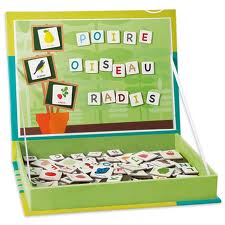 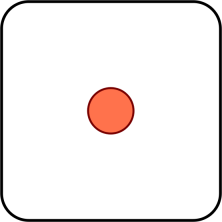 voilà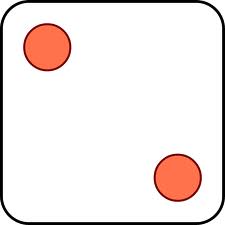 bonne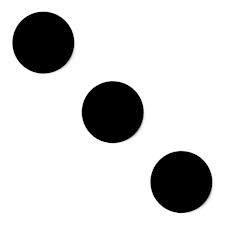 toi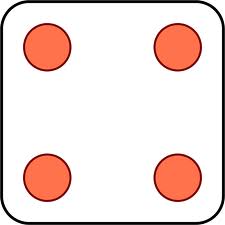 toute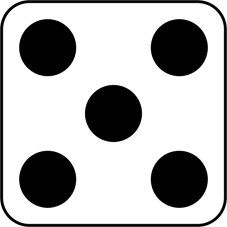 quelque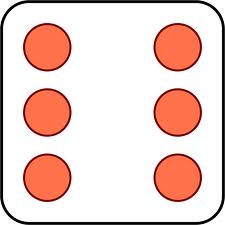 presque